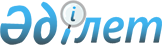 О внесении изменений в решение Бородулихинского районного маслихата от 25 декабря 2020 года № 56-5-VI "О районном бюджете на 2021-2023 годы"Решение маслихата Бородулихинского района Восточно-Казахстанской области от 29 марта 2021 года № 4-6-VII. Зарегистрировано Департаментом юстиции Восточно-Казахстанской области 7 апреля 2021 года № 8535
      Примечание ИЗПИ.

      В тексте документа сохранена пунктуация и орфография оригинала.
      В соответствии с пунктом 5 статьи 104 Бюджетного кодекса Республики Казахстан от 4 декабря 2008 года, подпунктом 1) пункта 1 статьи 6 Закона Республики Казахстан от 23 января 2001 года "О местном государственном управлении и самоуправлении в Республике Казахстан", Бородулихинский районный маслихат РЕШИЛ:
      1. Внести в решение Бородулихинского районного маслихата от 25 декабря 2020 года № 56-5-VI "О районном бюджете на 2021-2023 годы" (зарегистрировано в Реестре государственной регистрации нормативных правовых актов за номером 8256, опубликовано в Эталонном контрольном банке нормативных правовых актов Республики Казахстан в электронном виде 14 января 2021 года) следующие изменения:
      пункт 1 изложить в следующей редакции:
      "1. Утвердить районный бюджет на 2021-2023 годы согласно приложениям 1, 2, 3 соответственно, в том числе на 2021 год в следующих объемах:
      1) доходы – 6657555,7 тысяч тенге, в том числе:
      налоговые поступления – 1173843 тысяч тенге;
      неналоговые поступления – 23532 тысяч тенге;
      поступления от продажи основного капитала – 700 тысяч тенге; 
      поступления трансфертов –5459480,7 тысяч тенге;
      2) затраты – 6881159,9 тысяч тенге;
      3) чистое бюджетное кредитование – 98785 тысяч тенге, в том числе:
      бюджетные кредиты – 140016 тысяч тенге;
      погашение бюджетных кредитов – 41231 тысяч тенге;
      4) сальдо по операциям с финансовыми активами – 0 тенге, в том числе:
      приобретение финансовых активов – 0 тенге;
      поступления от продажи финансовых активов государства – 0 тенге;
      5) дефицит (профицит) бюджета – - 322389,2 тысяч тенге;
      6) финансирование дефицита (использование профицита) бюджета – 322389,2 тысяч тенге, в том числе: 
      поступление займов – 140016 тысяч тенге;
      погашение займов – 41231 тысяч тенге;
      используемые остатки бюджетных средств – 223604,2 тысяч тенге.";
      пункт 9 изложить в следующей редакции:
      "9. Предусмотреть в районном бюджете на 2021 год целевые текущие трансферты из областного бюджета в сумме 186359 тысяч тенге.";
      приложение 1 к указанному решению изложить в новой редакции согласно приложению к настоящему решению.
      2. Настоящее решение вводится в действие с 1 января 2021 года. Районный бюджет на 2021 год
					© 2012. РГП на ПХВ «Институт законодательства и правовой информации Республики Казахстан» Министерства юстиции Республики Казахстан
				
      Председатель сессии

К. Апенов

      Секретарь районного маслихата

У. Майжанов
Приложение 1 к решению 
Бородулихинского 
районного маслихата 
от 29 марта 2021 года 
№ 4-6-VII
Категория
Категория
Категория
Категория
Сумма (тысяч тенге)
Класс
Класс
Класс
Сумма (тысяч тенге)
Подкласс
Подкласс
Сумма (тысяч тенге)
Наименование доходов
Сумма (тысяч тенге)
1.ДОХОДЫ
6657555,7
1
Налоговые поступления
1173843
01
Подоходный налог 
486573
1
Корпоративный подоходный налог
53523
2
Индивидуальный подоходный налог 
433050
03
Социальный налог
370489
1
Социальный налог
370489
04
Налоги на собственность 
266903
1
Налоги на имущество
266903
05
Внутренние налоги на товары, работы и услуги
42878
2
Акцизы
3887
3
Поступления за использование природных и других ресурсов
27429
4
Сборы за ведение предпринимательской и профессиональной деятельности
11562
08
Обязательные платежи, взимаемые за совершение юридически значимых действий и (или) выдачу документов уполномоченными на то государственными органами или должностными лицами
7000
1
Государственная пошлина
7000
2
Неналоговые поступления
23532
01
Доходы от государственной собственности
19490
5
Доходы от аренды имущества, находящегося в государственной собственности
2432
7
Вознаграждение по кредитам, выданным из государственного бюджета 
17058
06
Прочие неналоговые поступления
4042
1
Прочие неналоговые поступления
4042
3
Поступления от продажи основного капитала 
700
03
Продажа земли и нематериальных активов
700
1
Продажа земли
500
2
Продажа нематериальных активов
200
 4
Поступления трансфертов
5459480,7
01
Трансферты из нижестоящих органов государственного управления
6,7
3
Трансферты из бюджетов городов районного значения, сел, поселков, сельских округов
6,7
02
Трансферты из вышестоящих органов государственного управления
5459474
2
Трансферты из областного бюджета
5459474
Функциональная группа
Функциональная группа
Функциональная группа
Функциональная группа
Функциональная группа
Сумма (тысяч тенге)
Функциональная подгруппа
Функциональная подгруппа
Функциональная подгруппа
Функциональная подгруппа
Сумма (тысяч тенге)
Администратор бюджетных программ
Администратор бюджетных программ
Администратор бюджетных программ
Сумма (тысяч тенге)
Программа
Программа
Сумма (тысяч тенге)
Наименование
Сумма (тысяч тенге)
II. ЗАТРАТЫ
6881159,9
01
Государственные услуги общего характера
391035
1
Представительные, исполнительные и другие органы, выполняющие общие функции государственного управления
158478
112
Аппарат маслихата района (города областного значения)
24834
001
Услуги по обеспечению деятельности маслихата района (города областного значения)
24834
122
Аппарат акима района (города областного значения)
133644
001
Услуги по обеспечению деятельности акима района (города областного значения)
129962
003
Капитальные расходы государственного органа
155
113
Целевые текущие трансферты нижестоящим бюджетам
3527
2
Финансовая деятельность
26239
452
Отдел финансов района (города областного значения) 
26239
001
Услуги по реализации государственной политики в области исполнения бюджета и управления коммунальной собственностью района (города областного значения)
24439
003
Проведение оценки имущества в целях налогообложения
1700
010
Приватизация, управление коммунальным имуществом, постприватизационная деятельность и регулирование споров, связанных с этим
100
5
Планирование и статистическая деятельность 
21049
453
Отдел экономики и бюджетного планирования района (города областного значения)
21049
001
Услуги по реализации государственной политики в области формирования и развития экономической политики, системы государственного планирования 
20569
004
Капитальные расходы государственного органа
480
9
Прочие государственные услуги общего характера
185269
458
Отдел жилищно-коммунального хозяйства, пассажирского транспорта и автомобильных дорог района ( города областного значения)
136844
001
Услуги по реализации государственной политики на местном уровне в области жилищно-коммунального хозяйства, пассажирского транспорта и автомобильных дорог
27302
113
Целевые текущие трансферты нижестоящим бюджетам
109542
493
Отдел предпринимательства, промышленности и туризма района (города областного значения)
14898
001
Услуги по реализации государственной политики на местном уровне в области развития предпринимательства, промышленности и туризма
14898
801
Отдел занятости, социальных программ и регистрации актов гражданского состояния района (города областного значения)
33527
001
Услуги по реализации государственной политики на местном уровне в сфере занятости, социальных программ и регистрации актов гражданского состояния
33527
02
Оборона
17439
1
Военные нужды
11270
122
Аппарат акима района (города областного значения)
11270
005
Мероприятия в рамках исполнения всеобщей воинской обязанности
11270
2
Организация работы по чрезвычайным ситуациям
6169
122
Аппарат акима района (города областного значения)
6169
006
Предупреждение и ликвидация чрезвычайных ситуаций масштаба района (города областного значения) 
3423
007
Мероприятия по профилактике и тушению степных пожаров районного (городского) масштаба, а также пожаров в населенных пунктах, в которых не созданы органы государственной противопожарной службы
2746
06
Социальная помощь и социальное обеспечение
639624
1
Социальное обеспечение
194386
801
Отдел занятости, социальных программ и регистрации актов гражданского состояния района (города областного значения)
194386
010
Государственная адресная социальная помощь
194386
2
Социальная помощь
426152
801
Отдел занятости, социальных программ и регистрации актов гражданского состояния района (города областного значения)
426152
004
Программа занятости
118553
006
Оказание социальной помощи на приобретение топлива специалистам здравоохранения, образования, социального обеспечения, культуры, спорта и ветеринарии в сельской местности в соответствии с законодательством Республики Казахстан
49924
007
Оказание жилищной помощи
24011
009
Материальное обеспечение детей-инвалидов, воспитывающихся и обучающихся на дому
3360
011
Социальная помощь отдельным категориям нуждающихся граждан по решениям местных представительных органов
59023
015
Территориальные центры социального обслуживания пенсионеров и инвалидов
126718
017
Обеспечение нуждающихся инвалидов обязательными гигиеническими средствами и предоставление услуг специалистами жестового языка, индивидуальными помощниками в соответствии с индивидуальной программой реабилитации инвалида
7262
023
Обеспечение деятельности центров занятости населения
37301
9
Прочие услуги в области социальной помощи и социального обеспечения
19086
801
Отдел занятости, социальных программ и регистрации актов гражданского состояния района (города областного значения)
19086
018
Оплата услуг по зачислению выплате и доставке пособий и других социальных выплат
3698
050
Обеспечение прав и улучшение качества жизни инвалидов в Республике Казахстан
15388
 07
Жилищно-коммунальное хозяйство
1022000
1
Жилищное хозяйство
62973
458
Отдел жилищно-коммунального хозяйства, пассажирского транспорта и автомобильных дорог района ( города областного значения)
53217
004
Обеспечение жильем отдельных категорий граждан
53217
466
Отдел архитектуры, градостроительства и строительства района (города областного значения)
9756
004
Проектирование, развитие и (или) обустройство инженерно-коммуникационной инфраструктуры
9756
2
Коммунальное хозяйство
959027
458
Отдел жилищно- коммунального хозяйства, пассажирского транспорта и автомобильных дорог района (города областного значения)
45820
012
Функционирование системы водоснабжения и водоотведения
45820
466
Отдел архитектуры, градостроительства и строительства района (города областного значения)
913207
058
Развитие системы водоснабжения и водоотведения в сельских населенных пунктах
913207
08
Культура, спорт, туризм и информационное пространство
220113
1
Деятельность в области культуры
76865
455
Отдел культуры и развития языков района (города областного значения)
76865
003
Поддержка культурно-досуговой работы
76865
2
Спорт
16823
465
Отдел физической культуры и спорта района (города областного значения)
16823
001
Услуги по реализации государственной политики на местном уровне в сфере физической культуры и спорта
11773
005
Развитие массового спорта и национальных видов спорта
1350
006
Проведение спортивных соревнований на районном (города областного значения) уровне
1200
007
Подготовка и участие членов сборных команд района (города областного значения) по различным видам спорта на областных спортивных соревнованиях
2500
3
Информационное пространство
80821
455
Отдел культуры и развития языков района (города областного значения)
68681
006
Функционирование районных (городских) библиотек
52493
007
Развитие государственного языка и других языков народа Казахстана
16188
456
Отдел внутренней политики района (города областного значения)
12140
002
Услуги по проведению государственной информационной политики 
12140
9
Прочие услуги по организации культуры, спорта, туризма и информационного пространства
45604
455
Отдел культуры и развития языков района (города областного значения)
16314
001
Услуги по реализации государственной политики на местном уровне в области развития языков и культуры
11670
113
Целевые текущие трансферты нижестоящим бюджетам
4644
456
Отдел внутренней политики района (города областного значения)
29290
001
Услуги по реализации государственной политики на местном уровне в области информации, укрепления государственности и формирования социального оптимизма граждан
18363
003
Реализация мероприятий в сфере молодежной политики
10927
10
Сельское, водное, лесное, рыбное хозяйство, особо охраняемые природные территории, охрана окружающей среды и животного мира, земельные отношения
70096
1
Сельское хозяйство
23274
462
Отдел сельского хозяйства района (города областного значения)
23274
001
Услуги по реализации государственной политики на местном уровне в сфере сельского хозяйства
23274
6
Земельные отношения
17697
463
Отдел земельных отношений района (города областного значения) 
17697
001
Услуги по реализации государственной политики в области регулирования земельных отношений на территории района (города областного значения) 
13103
006
Землеустройство, проводимое при установлении границ районов, городов областного значения, районного значения, сельских округов, поселков, сел
4594
9
Прочие услуги в области сельского, водного, лесного, рыбного хозяйства, охраны окружающей среды и земельных отношений
29125
453
Отдел экономики и бюджетного планирования района (города областного значения)
29125
099
Реализация мер по оказанию социальной поддержки специалистов 
29125
11
Промышленность, архитектурная, градостроительная и строительная деятельность
16034
2
Архитектурная, градостроительная и строительная деятельность
16034
466
Отдел архитектуры, градостроительства и строительства района (города областного значения)
16034
001
Услуги по реализации государственной политики в области строительства, улучшения архитектурного облика городов, районов и населенных пунктов области и обеспечению рационального и эффективного градостроительного освоения территории района (города областного значения)
16034
12
Транспорт и коммуникации
59062
1
Автомобильный транспорт
59062
458
Отдел жилищно- коммунального хозяйства, пассажирского транспорта и автомобильных дорог района (города областного значения)
59062
023
Обеспечение функционирования автомобильных дорог
59062
13
Прочие
26304
9
Прочие
26304
452
Отдел финансов района (города областного значения)
26304
012
Резерв местного исполнительного органа района(города областного значения)
26304
14
Обслуживание долга
17058
1
Обслуживание долга
17058
452
Отдел финансов района (города областного значения)
17058
013
Обслуживание долга местных исполнительных органов по выплате вознаграждений и иных платежей по займам из областного бюджета
17058
15
Трансферты
4402394,9
1
Трансферты
4402394,9
452
Отдел финансов района (города областного значения)
4402394,9
006
Возврат неиспользованных (недоиспользованных) целевых трансфертов
148741,9
024
Целевые текущие трансферты из нижестоящего бюджета на компенсацию потерь вышестоящего бюджета в связи с изменением законодательства
3889381
038
Субвенции
364272
III .Чистое бюджетное кредитование
98785
Бюджетные кредиты
140016
10
Сельское, водное, лесное, рыбное хозяйство, особо охраняемые природные территории, охрана окружающей среды и животного мира, земельные отношения
140016
9
Прочие услуги в области сельского, водного, лесного, рыбного хозяйства, охраны окружающей среды и земельных отношений
140016
453
Отдел экономики и бюджетного планирования района (города областного значения)
140016
006
Бюджетные кредиты для реализации мер социальной поддержки специалистов
140016
5
Погашение бюджетных кредитов
41231
01
Погашение бюджетных кредитов
41231
1
Погашение бюджетных кредитов, выданных из государственного бюджета
41231
IV. Сальдо по операциям с финансовыми активами
0
Приобретение финансовых активов
0
Поступление от продажи финансовых активов государства
0
V. Дефицит (профицит) бюджета
-322389,2
VI. Финансирование дефицита (использование профицита) бюджета
322389,2
7
Поступления займов
140016
01
Внутренние государственные займы
140016
2
Договоры займа
140016
16
Погашение займов
41231
1
Погашение займов
41231
452
Отдел финансов района (города областного значения)
41231
008
Погашение долга местного исполнительного органа перед вышестоящим бюджетом
41231
8
Используемые остатки бюджетных средств
223604,2
01
Остатки бюджетных средств
223604,2
1
Свободные остатки бюджетных средств
223604,2